Wright Theatre Arts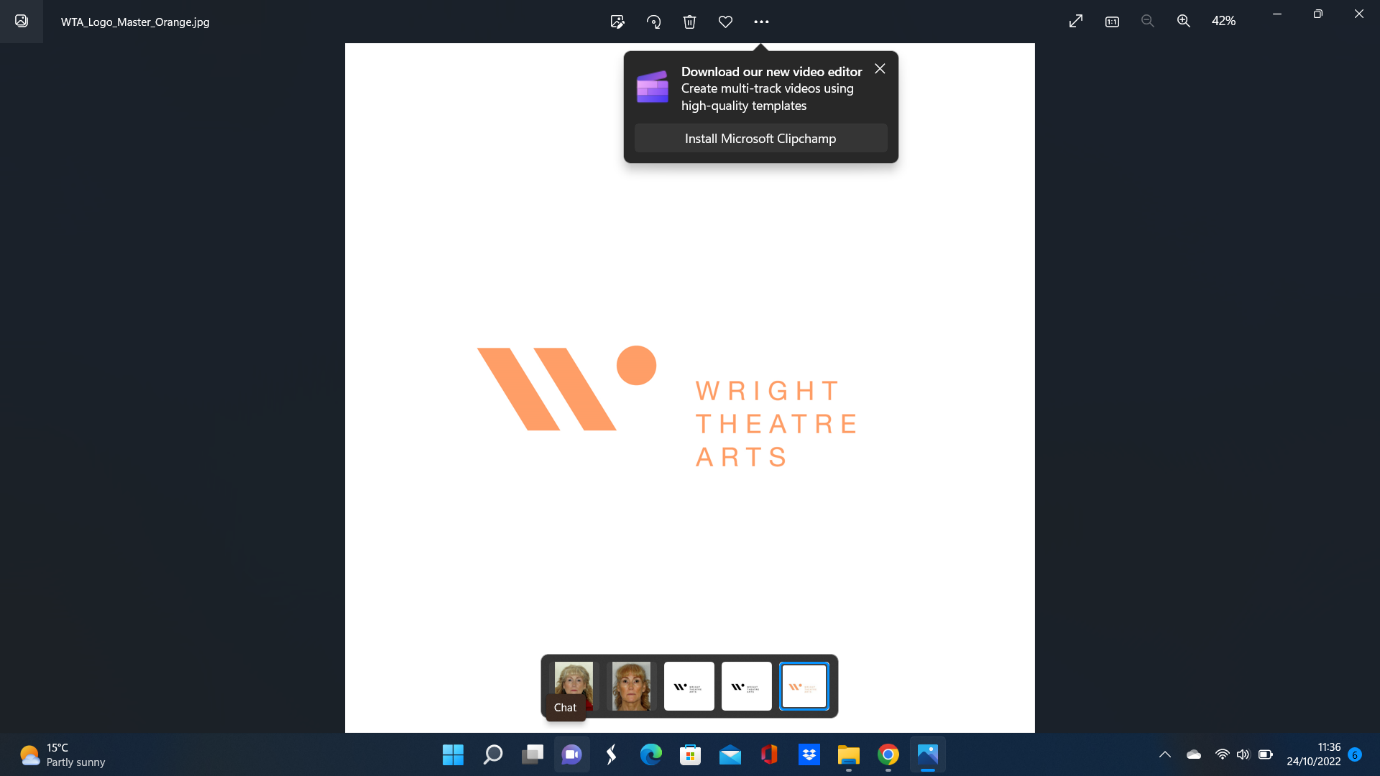 VisionTaking inspiration from the universal language of dance and the transformation that happens within it.To provide a caring, stimulating, stable environment, where every child feels happy, safe and secure.To develop a partnership between home and school that is beneficial and supportive.To create a caring, respectful and courteous environment where students develop social skills such as co-operation, tolerance and appreciation of each other.To maintain and uphold high levels of teaching to develop creativity, performance ability and aesthetic appreciation.To foster high standards of behaviour and self-discipline in all students.To nurture achievement through success in exams, auditions and performances.To encourage and enable every student to develop their full potential by celebrating personal achievement.To develop and deepen an interest in dance and performance through exposure to professional work.Community outreach and contribution.Positive behaviour Policy Written:  August 2022  Written by:   Lisa King and Lynne WrightReview date: August 2024       The purpose and scope of this policy is:to prevent bullying from happening between children and young people who are members of Wright Theatre Artsto make sure bullying is stopped as soon as possible if it does happen and that those involved receive the support they need to provide information to all staff, volunteers, children and their families about what we should all do to prevent and deal with bullying.This policy applies to anyone working on behalf of Wright Theatre Arts including; Principal Teachers Volunteers and Chaperones Student Helpers and StudentsThe policy covers children under the age of 18 and/or vulnerable adults under the age of 24. What is bullying? Bullying includes a range of abusive behaviour that is repeated intended to hurt someone either physically or emotionally. Legal framework This policy has been drawn up on the basis of legislation, policy and guidance that seeks to protect children in the UK. NSPCC Learning provides summaries of the key legislation and guidance on: • bullying and cyberbullying • online abuse • child protection in each nation of the UK. Wright Theatre Arts believe that: children and young people should never experience abuse of any kind we have a responsibility to promote the welfare of all children and young people, to keep them safe and operate in a way that protects them.We recognise that: bullying causes real distress and affects a persons mental health and development in some instances, bullying can cause significant harm all children, regardless of age, disability, gender reassignment, race, religion or belief, sex or sexual orientation have the right to equal protection from all types of harm or abuseeveryone has a role to play in preventing all forms of bullying (including online) and putting a stop to it. We will seek to prevent bullying by:providing a caring, stimulating, stable environment, where every child feels happy, safe and securedeveloping a code of behaviour that sets out how everyone involved in WTA is expected to behave in face-to-face contact and onlineholding regular discussions with staff, volunteers, children, young people and families about bullying and how to prevent it providing support and training for all staff and volunteers on dealing with all forms of bullying, including racist, sexist, homophobic, transphobic and sexual bullying putting clear and robust anti-bullying procedures in place.Rights and responsibilities Every member of WTA has a number of key rights and each right has a commensurate responsibility. Our discussions with staff, volunteers, pupils and families will focus on: group members’ responsibilities to look after one another and uphold the behaviour codepractising skills such as listening to each other respecting the fact that we are all different making sure that no one is without friends dealing with problems in a positive way checking that our anti-bullying measures are working well.Responding to bullying We will make sure our response to incidents of bullying takes into account:the needs of the person being bullied the needs of the person displaying bullying behaviour needs of any bystanders our organisation as a whole.Diversity and inclusion We recognise that bullying is closely related to how we respect and recognise the value of diversity. We will be proactive about: seeking opportunities to learn about and celebrate difference increasing diversity within our staff, volunteers, children and young people welcoming new members into Wright Theatre Arts.Related policies and procedures This policy statement should be read alongside other policies and procedures including:Child protection/Safeguarding policy Procedures for responding to concerns about a child or young person’s wellbeing Dealing with allegations made against a child or young person.Contact details:Nominated Safeguarding lead and PrincipleName:  Lynne WrightPhone/email: 07814294269  /  WTAdance@gmail.comRight ResponsibilitiesTo be safe and secureNot to threaten the safety and security of othersTo be cared forTo care for othersTo be respectedTo respect othersTo be treated with courtesy by adults and childrenTo be courteous to adults and other childrenTo be heardTo listen to othersTo be valued for what they can offerTo value the contribution of othersTo receive praise for every effort and success so that all members feel good about themselvesTo praise the efforts and successes of others To be in an environment where learning can take placeTo avoid behaviour that will disrupt the learning environment for othersTo know what reasonable and consistent expectations are made of them by adults.To work hard to meet these reasonable and consistent expectationsTo be dealt with fairly and consistently, by adults and pupilsTo deal fairly and consistently with othersTo have their own opinions and beliefsTo accept the different opinions and beliefs of othersTo develop independence and self-disciplineTo exercise independence and self-disciplineTo be respectedTo respect others